ООО «ЗапСиб-Комплект-Сервис»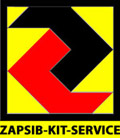 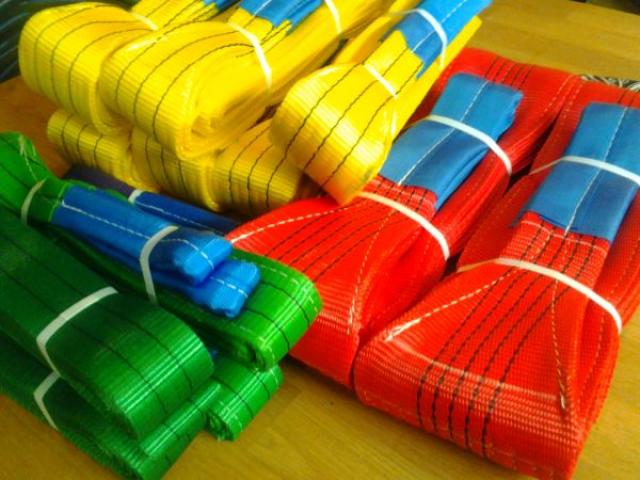 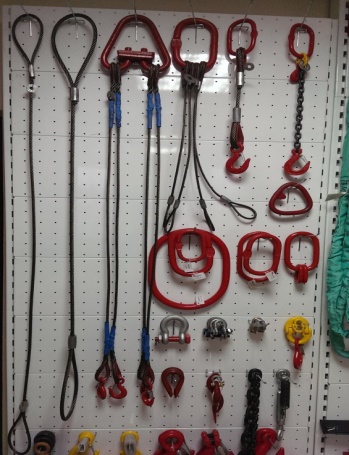 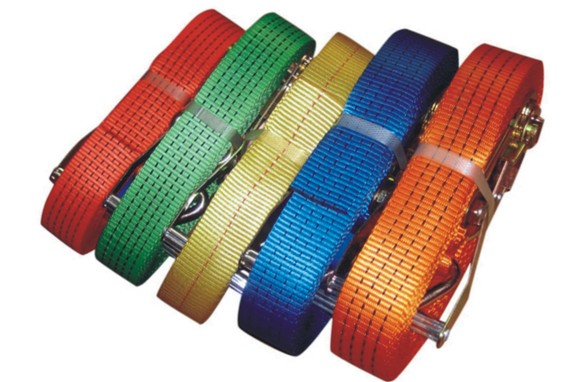 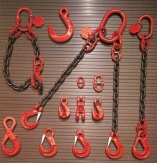 Уважаемые партнеры!Рады предложить Вашему вниманию стропы собственного производства: - канатные: УСК1, 1Ск, 2СК, 3СК, 4СК- текстильные : СТП, 1СТ, 2СТ, 3СТ, 4СТ- цепные СЦ, УСЦ, 2СЦ, 3СЦ, 4СЦГрузоподъемностью от 0,3 до 50 тонн.Канаты стальные, стяжные ремни, стяжные цепные системы, буксиры, а также цепи грузовые, зажимы канатные, скобы, звенья и др.Большой выбор на собственном складе, малый срок изготовления под заказ, возможна доставка.Гибкая система скидок.Тел. (3452) 53-80-50, 53-80-60.E-mail:zsks@mail.ruРоссия625056 г. Тюменьпроезд Воронинские горки,101тел/факс (3452)53-80-50, 53-80-60, 74-37-83      E-mail:zsks@mail.ruwww.zsks-tmn.ruИНН 7203323377/720301001р/с 40702810187990009904 «Запсибкомбанк» ПАО г. Тюменьк/с 30101810271020000613БИК 047102613